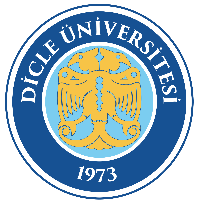 LİSANSÜSTÜ TEZ DANIŞMAN ATAMAİŞ AKIŞIDoküman Kodu: FBE-İA-83LİSANSÜSTÜ TEZ DANIŞMAN ATAMAİŞ AKIŞIYürürlük Tarihi: 17.10.2022LİSANSÜSTÜ TEZ DANIŞMAN ATAMAİŞ AKIŞIRevizyon Tarihi/No: 00